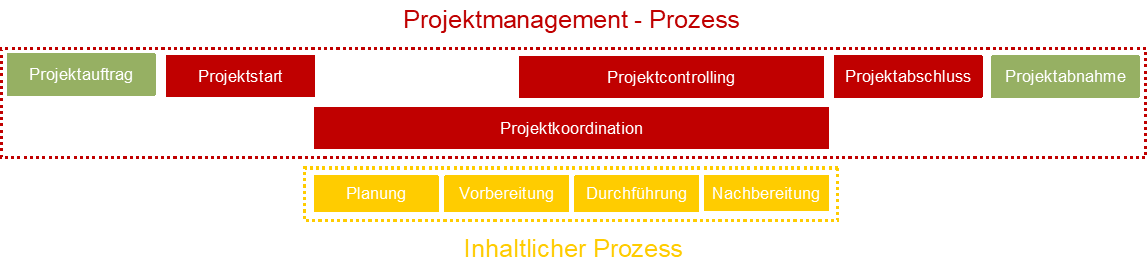 1.1 Zielsetzung des ProjektauftragesDer Projektauftrag ist die Grundlage für die inhaltliche Durchführung und stellt einen wichtigen Schritt zwischen Projektidee und Umsetzung dar. Je präziser und umfangreicher der Auftrag formuliert ist, desto rascher und einfacher kann ein Projekt in weiterer Folge in Angriff genommen werden. Bei größeren Vorhaben, könnte man den Projektauftrag auch als „Vorprojekt“ bezeichnen.Bevor das eigentliche Projekt starten kann, ist vom Projektauftraggeber eine Entscheidung über die Durchführung sowie die formale, schriftliche Freigabe erforderlich. Im vielen Bereichen ist auch eine Budgetgenehmigung durch einen oder mehrere Fördergeber einzuholen.ProjektbeschreibungWas ist der Inhalt des Projektes?Wozu dient das Projekt? Welchen Nutzen bringt es den Beteiligten?Was sind die Ziele des Projekts?SozialÖkologischÖkonomischWas sind keine Ziele des Projekts? („Nichtziele“)Welche Erwartungen gibt es für die Nachprojektphase?Welche Interessensgruppen sind am Projekt beteiligt oder vom Projekt betroffen?
 siehe dazu  Projektchecklisten: InteressensgruppenGrobplanungIn welche Teilprojekte lässt sich das Projekt unterteilen?In welchem zeitlichen Rahmen wird sich das Projekt umsetzen lassen?
 siehe dazu  Projektchecklisten: Zeitplan Vorprojekt oder bei konkreten Umsetzungsterminen auch bereits ProjektplanWelche Ressourcen werden benötigt? Geldmittel, Zeit von Mitarbeitern / Freiwilligen, Ausstattung etc.
 siehe dazu  Projektchecklisten: Ressourcenplan + Budgetplanung (Grobplanung) Welche Qualifikationen sind in den einzelnen Funktionen / Projektrollen erforderlich?Welche Schulungsmaßnahmen sind für welche Funktion erforderlich?Welche Risiken bestehen bei der Umsetzung?Welche Maßnahmen zur Risikovermeidung und Risikovorsorge können ergriffen werden?Freigabe durch den Projektauftraggeber:2.1 Zielsetzung des Projektstarts„Alle großen Ideen scheitern an den Leuten.“ (Bertolt Brecht)Der Projektstart ist ein gut geeignetes Prozesswerkzeug des Projektmanagements, genau dies zu vermeiden. Ein wichtiges Ziel ist es, das Projekt als soziales System zu etablieren. Dies gelingt, indem die beteiligten und betroffenen Menschen einbezogen, deren Beziehungen untereinander geregelt und die Abgrenzungen zur Umwelt geschaffen werden.Eine inhaltliche Arbeit findet in diesem Schritt noch nicht statt. Obwohl natürlich die Versuchung, sofort nach Erhalt des Projektauftrages damit zu beginnen, sehr groß ist.2.2 Planung und Vorbereitung des ProjektstartsAufgabenAuswahl der Projektteam-MitgliederAufbereitung des Projektauftrages und der Ergebnisse aus der VorprojektphaseAuswahl geeigneter Software- und Kommunikationstools (z.B. MS Teams, Zoom, WhatsApp, Aufgabenmanagement Software siehe Pkt. 3.3, u.a.m.)2.3 Kommunikationsformen für den ProjektstartJe nach Projektumfang können für den Projektstart verschiedene Kommunikationsformen gewählt und miteinander kombiniert werden, wie:EinzelgesprächeKick-off-MeetingProjektworkshopInhalt einer ProjektstartkommunikationAllgemeinesErläuterung des ProjektauftragesInformationstransfer aus der Vorprojektphase in das ProjektÜberprüfung der Projektziele auf realistische UmsetzungKlärung der Erwartungen aller Projektteammitglieder und Abgleich mit den Annahmen aus der VorprojektphaseProjektorganisationBesprechung der Funktionen (Projektrollen) und ggf. Ergänzung zusätzlicher RollenBei Bedarf: Erstellen eines Projektorganigramms, z.B. bei größerem Umfang oder längerer ProjektdauerBei Bedarf: Erarbeiten eines Projektleitbildes, in dem die zentralen Werte des Projekts dokumentiert werdenAufstellen von Organisations- und KommunikationsregelnErarbeiten verbindlicher ProjektpläneAls Basis für die Umsetzung und für das Projektcontrolling wird die Grobplanung des Projektauftrages überarbeitet und verfeinert:Projektbudget (siehe dazu  Projektchecklisten: „Feinplanung“)Projektzeitplan (siehe dazu  Projektchecklisten)Ressourcenplan (siehe dazu  Projektchecklisten: „Feinplanung“)ProjektmarketingBei Bedarf: Erstellung eines Projektnamens, Logos (Schriftzug und/oder Grafik) und eventuell Slogans (aus dem Projektleitbild)Etablierung von Kommunikationsbeziehungen (mit wem, wer, wie, wann) zwischen dem Projekt und anderen Projekten sowie relevanter Interessensgruppen3.1 Zielsetzung der ProjektkoordinationSicherstellung des Projekterfolges durch Lenkung und Überwachung der einzelnen UmsetzungsschritteFörderung der Kommunikation durch regelmäßige Abstimmungstermine.3.2 ProtokolleUm Nachvollziehbarkeit von Besprechungsergebnissen zu sichern und Vereinbarungen zu dokumentieren ist es empfehlenswert bei allen Arbeitsgruppenbesprechungen Protokolle zu führen.Inhalt:Namen der Teilnehmer an der BesprechungDatum der BesprechungWesentliche AussagenGetroffenen EntscheidungenVereinbarungen bezüglich der weiteren Vorgehensweise3.3 To Do ListenDie Kommunikation wird durch die Verwendung von „To-Do“ – Listen vereinfacht. Diese unterstützen bei der operationalen Planung und beim Treffen von Vereinbarungen.Inhalt:zu erfüllende Maßnahmen bzw. TätigkeitenZuständigkeitFertigstellungsterminStatus (z.B.: in Vorbereitung / in Durchführung / erledigt)Die gemeinsame Bearbeitung von Aufgabenlisten kann durch die Nutzung von Aufgabenverwaltungs- und Projektmanagement-Apps erleichtert werden: z.B.: MeisterTask, OmniFocus, Evernote Teams, MS Teams, Monday.com, etc.3.4 ProjektdiskontinuitätenTauchen im Rahmen des Controllings Abweichungen zum geplanten Projektablauf auf oder werden Störungen in den Abstimmungsterminen festgestellt, hat die Behandlung dieser sog. „Projektdiskontinuitäten“ Vorrang.Im Rahmen einer Ursachenanalyse ist der Grund zu ermitteln, welcher in unklaren Projektaufträgen, nicht adäquater Projektplanung, ineffizienter Projektorganisation, fehlendem Berichtswesen, Mitarbeiterwechsel im Projektteam, Änderung von Rahmenbedingungen, negative Presse, u.a.m. zu finden sein kann.Nach Ermittlung der Ursache sind vom Projektmanager in adäquatem Rahmen geeignete Maßnahmen zur Gegensteuerung zu ergreifen. Gegebenenfalls sind das Projektteam und der Projektauftraggeber zu informieren bzw. bei der Lösung einzubeziehen.Für den Bedarfsfall – Beschreibung der Projektdiskontinuität:4.1 Zielsetzung des ProjektcontrollingsUnterstützung des Projektmanagers bei Entscheidungsprozessen durch zahlengestützte Steuerung und Kontrolle des Projektablaufes. Dabei werden finanzielle und operative Daten des Projekts gesammelt, analysieret und interpretiert.4.2 BerichtswesenBerichte über den Projektfortschritt werden periodisch, eventuell differenziert für unterschiedliche Zielgruppen (z.B. Auftraggeber, Team, Öffentlichkeit) erstellt. Sie beschreiben den jeweiligen Projektstatus sowie die geplanten steuernden Maßnahmen.Mindestinhaltaktuelle Informationen zur inhaltlichen Umsetzung des ProjektesSoll/Ist – Vergleich der Planungen für Termine / Budget / Ressourcen
(siehe dazu  Projektchecklisten: „Controlling 1 bzw. 2“)Erweiterter Inhalt:Erwartende Abweichung zum Projektende5.1 Zielsetzungen der inhaltlichen ProjektumsetzungDie inhaltliche Projektumsetzung geschieht im operativen Tun und verfolgt mehrere Zielsetzungen:Erreichen der definierten ProjektzieleSicherstellen, dass die Erwartungen der Interessensgruppen erfüllt werdenEinhaltung der geforderten Qualitätsstandards und Zeitpläne bei der Umsetzung von ProjektinhaltenEffiziente Nutzung von Ressourcen und BudgetsSchaffen eines gemeinsamen Verständnisses für die inhaltliche Umsetzung im Projektteam durch transparente Kommunikation Identifikation, Bewertung und proaktive Bewältigung von RisikenFür diese Projektphase ist ein Projektleiter als Verantwortlicher für die Umsetzung zu benennen.5.2 PlanungDetailplanung einzelner AufgabenPriorisierung von AufgabenVerfeinern der TerminplanungEinholung von Angeboten für externe Dienstleistungen5.3 VorbereitungZuweisen von Aufgaben an TeammitgliederErstellung von Einsatzplänen / Dienstplänen abgeleitet von der TerminplanungReservierung / Einteilung von RessourcenErstellung von Aufgabenbeschreibungen und Zielvorgaben für die TeammitgliederVergabe von Aufträgen an externe und interne Dienstleister im Rahmen der genehmigten Budgets5.4 DurchführungOrganisation, Koordination und Überwachung der LeistungsdurchführungLeistungsdurchführung gemäß den Planungsvorgaben5.5 NachbereitungErstellen von Leistungsabrechnungen (Stundenberichte, Kostenaufstellungen etc.)Erstellen eines Berichtes über die Durchführung für den Schlussbericht6.1 Zielsetzung des ProjektabschlussesBeim Projektstart wird das Projekt als soziales System etabliert, beim Projektabschluss wird es formell wieder aufgelöst. Weiters wird der Projekterfolg anhand der Termineinhaltung, der Kosteneinhaltung und der Erfüllung der geplanten Leistungsziele bewertet.6.2 AufgabenDurchführung eines abschließenden Controllings am Projektende
(siehe dazu  Projektchecklisten: „Projektabschluss“)Erstellung eines SchlussberichtesInformation an das Projektteam über den Erfolg des ProjektesAbschließende Projektsitzung mit formeller Auflösung des ProjektteamsWenn’s passt: ProjektabschlussfeierSicherung und Transfer des gewonnenen Know-hows in die StammorganisationLernpunkte aus dem Projekt7.1 Zielsetzung der ProjektabnahmeDie Projektabnahme ist die Bestätigung durch den Auftraggeber, dass das Projekt zu seiner Zufriedenheit durchgeführt wurde.7.2 AufgabenÜbergabe des Projektabschlussberichts an den ProjektauftraggeberFormaler Abschluss durch den ProjektauftraggeberErstellen der Projektabrechnung für den FördergeberInformation an die Steakholder über den ProjektabschlussPROJEKTMAPPEV4_02|2024_Josef BlaschkoProjekttitel:Projektauftraggeber:Projektzeitraum: Projektmanager:PROJEKTAUFTRAG | VorprojektProjektleiterMitarbeiter Funktion 1Mitarbeiter Funktion 2Freiwilliger Funktion 1Freiwilliger Funktion 2ProjektleiterMitarbeiter Funktion 1Mitarbeiter Funktion 2Freiwilliger Funktion 1Freiwilliger Funktion 2DatumName + Unterschrift ProjektauftraggeberPROJEKTSTARTGewähltes Format:Temin + Ort:Teilnehmer:PROJEKTKOORDINATIONPROJEKTCONTROLLINGINHALTLICHE PROJEKTUMSETZUNGProjektleiterMitarbeiter Funktion 1Mitarbeiter Funktion 2Freiwilliger Funktion 1Freiwilliger Funktion 2Weitere TeammitgliederPROJEKTABSCHLUSSPROJEKTABNAHME